المادة : العلوم  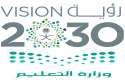 الصف : الخامس الزمن : ساعة ونصفاليوم        .                                         التاريخ           المملكة العربية السعوديةوزاره التعليمإدارة تعليم    .مدرسة        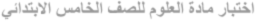 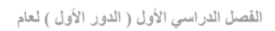 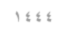 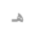 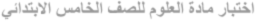 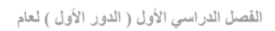 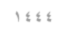 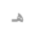 السؤال الأول: ضعي علامة ) √) أمام العبارة الصحيحة وعلامة ( Ꭓ )  أما العبارة الخاطئة :                                                                                                 ا لسؤال الثاني: اختاري الاجابة الصحيحة:                                             انتهت الأسئلة ,,,,,, مع تمنياتي لكن بالتوفيق والنجاح ,,,,,, معلمة المادة /المادة: العلوم الصف: الخامس الزمن: ساعة ونصفاليوم     .التاريخ       .المملكة العربية السعوديةوزاره التعليمإدارة تعليم  .مدرسة    .السؤال الأول: ضعي عالمة (√) أمام العبارة الصحيحة وعالمة () أما العبارة الخاطئة:السؤال الثاني: اختاري الإجابة الصحيحة:انتهت الأسئلة ,,,,,, مع تمنياتي لكن بالتوفيق والنجاح ,,,,,, معلمة المادة /اسم المدققةاسم المراجعةاسم المصححةالدرجة كتابةالدرجة2س1سالدرجة كتابةالدرجة2س1سالتوقيعالتوقيعالتوقيعأربعون درجة فقط402020اإلجابةالعبارةمتمتاز النباتات الوعائية بأنها تحتوي على أنابيب ناقلة1المملكة هي أكبر مستوى تصنيف للمخلوقات الحية وتضم مجموعة واسعة جدا من المخلوقات الحية2الساق اللينة مكونه من مادة الكلوروفيل اما الساق الخشبية مغطاة باللحاء3الخشب سلسلة من الأنابيب تنقل الماء والمالح المعدنية تنقله في اتجاه واحد4معظم الطلائعيات وحيدة الخلية، ومعظم الفطريات تتكاثر لاجنسيا:5الخلايا الجنسية تؤدي الدور الأساسي في التكاثر الجنسي6الإخصاب هو الخطوة الأولى في التكاثر الجنسي7بعض العالقات بين المخلوقات الحية تكون مفيدة لطرف ومضرة بالطرف الآخر تسمى عالقة التطفلّل8محاكاة االشكال والألوان الطبيعية في بيئتها بحيث يصعب تمييزها تسمى هذه العملية التمويه9أول مرحلة في دورة الماء في على سطح الأرض هي تبخر الماء10عندما يموت اخر مخلوق من النوع ولم يعد له وجود على الأرض يصبح هذا النوع منقرضا11التعاقب الثانوي يستغرق وقتا أقل من التعاقب الأولي؟12عندما يموت آخر مخلوق من النوع يصبح هذا النوع مهدد بالانقراض13تبدأ دورة الماء بتكثف الماء وتحوله من الحالة الغازية إلى الحالة السائلة؟14المياه التي تدخل إلى جوف الأرض تسمى مياه سطحية تختزن في مسامات التربة والصخور15العالقة بين مخلوقين سيتفيد أحدهما ويتضرر الآخر تعرف بعالقة تبادل المنفعة16لكل مخلوق حي دور خاص به يؤديه في مكان معين يسمى الموطن17يقوم الساق بعملية البناء الضوئي18من النباتات البذرية السرخسيات19تسمى الحيوانات التي لها عمود فقري الفقاريات20المستوى التصنيفي الذي يصف أكبر عدد من مجموعات المخلوقات الحية يسمى:المستوى التصنيفي الذي يصف أكبر عدد من مجموعات المخلوقات الحية يسمى:المستوى التصنيفي الذي يصف أكبر عدد من مجموعات المخلوقات الحية يسمى:المستوى التصنيفي الذي يصف أكبر عدد من مجموعات المخلوقات الحية يسمى:المستوى التصنيفي الذي يصف أكبر عدد من مجموعات المخلوقات الحية يسمى:المستوى التصنيفي الذي يصف أكبر عدد من مجموعات المخلوقات الحية يسمى:المستوى التصنيفي الذي يصف أكبر عدد من مجموعات المخلوقات الحية يسمى:المستوى التصنيفي الذي يصف أكبر عدد من مجموعات المخلوقات الحية يسمى:المستوى التصنيفي الذي يصف أكبر عدد من مجموعات المخلوقات الحية يسمى:المستوى التصنيفي الذي يصف أكبر عدد من مجموعات المخلوقات الحية يسمى:1طائفة.طائفة.ججشعبة.بمملكة .مملكة .مملكة .أ1أي المخلوقات الحية يتبع مملكة الفطريات ؟أي المخلوقات الحية يتبع مملكة الفطريات ؟أي المخلوقات الحية يتبع مملكة الفطريات ؟أي المخلوقات الحية يتبع مملكة الفطريات ؟أي المخلوقات الحية يتبع مملكة الفطريات ؟أي المخلوقات الحية يتبع مملكة الفطريات ؟أي المخلوقات الحية يتبع مملكة الفطريات ؟أي المخلوقات الحية يتبع مملكة الفطريات ؟أي المخلوقات الحية يتبع مملكة الفطريات ؟أي المخلوقات الحية يتبع مملكة الفطريات ؟2الحصانالحصانججالإسفنجبالخميرةالخميرةالخميرةأ2أي الممالك التالية تضم مخلوقات تشبه النباتات، ومخلوقات تشبه الحيوانات في خواصها؟أي الممالك التالية تضم مخلوقات تشبه النباتات، ومخلوقات تشبه الحيوانات في خواصها؟أي الممالك التالية تضم مخلوقات تشبه النباتات، ومخلوقات تشبه الحيوانات في خواصها؟أي الممالك التالية تضم مخلوقات تشبه النباتات، ومخلوقات تشبه الحيوانات في خواصها؟أي الممالك التالية تضم مخلوقات تشبه النباتات، ومخلوقات تشبه الحيوانات في خواصها؟أي الممالك التالية تضم مخلوقات تشبه النباتات، ومخلوقات تشبه الحيوانات في خواصها؟أي الممالك التالية تضم مخلوقات تشبه النباتات، ومخلوقات تشبه الحيوانات في خواصها؟أي الممالك التالية تضم مخلوقات تشبه النباتات، ومخلوقات تشبه الحيوانات في خواصها؟أي الممالك التالية تضم مخلوقات تشبه النباتات، ومخلوقات تشبه الحيوانات في خواصها؟أي الممالك التالية تضم مخلوقات تشبه النباتات، ومخلوقات تشبه الحيوانات في خواصها؟3الفطريات.الفطريات.ججالبكتيريا.بالطلائعياتالطلائعياتالطلائعياتأ3الخلية التي تحتوي على جدار خلوي هي الخليةالخلية التي تحتوي على جدار خلوي هي الخليةالخلية التي تحتوي على جدار خلوي هي الخليةالخلية التي تحتوي على جدار خلوي هي الخليةالخلية التي تحتوي على جدار خلوي هي الخليةالخلية التي تحتوي على جدار خلوي هي الخليةالخلية التي تحتوي على جدار خلوي هي الخليةالخلية التي تحتوي على جدار خلوي هي الخليةالخلية التي تحتوي على جدار خلوي هي الخليةالخلية التي تحتوي على جدار خلوي هي الخلية4الخلية النباتية والحيوانيةالخلية النباتية والحيوانيةججالحيوانيةبالنباتيةالنباتيةالنباتيةأ4اصغر مستوى يمكن تصنيف المخلوق الحي فيهاصغر مستوى يمكن تصنيف المخلوق الحي فيهاصغر مستوى يمكن تصنيف المخلوق الحي فيهاصغر مستوى يمكن تصنيف المخلوق الحي فيهاصغر مستوى يمكن تصنيف المخلوق الحي فيهاصغر مستوى يمكن تصنيف المخلوق الحي فيهاصغر مستوى يمكن تصنيف المخلوق الحي فيهاصغر مستوى يمكن تصنيف المخلوق الحي فيهاصغر مستوى يمكن تصنيف المخلوق الحي فيهاصغر مستوى يمكن تصنيف المخلوق الحي فيه5المملكةالمملكةججالشعبةبالنوعالنوعالنوعأ5تثبيت النبات في التربة، وتمتص الماء، والأملاح المعدنية من الأرض.تثبيت النبات في التربة، وتمتص الماء، والأملاح المعدنية من الأرض.تثبيت النبات في التربة، وتمتص الماء، والأملاح المعدنية من الأرض.تثبيت النبات في التربة، وتمتص الماء، والأملاح المعدنية من الأرض.تثبيت النبات في التربة، وتمتص الماء، والأملاح المعدنية من الأرض.تثبيت النبات في التربة، وتمتص الماء، والأملاح المعدنية من الأرض.تثبيت النبات في التربة، وتمتص الماء، والأملاح المعدنية من الأرض.تثبيت النبات في التربة، وتمتص الماء، والأملاح المعدنية من الأرض.تثبيت النبات في التربة، وتمتص الماء، والأملاح المعدنية من الأرض.تثبيت النبات في التربة، وتمتص الماء، والأملاح المعدنية من الأرض.6الأوراقالأوراقججالساقبالجذورالجذورالجذورأ6تحمل الأوراق، والأزهار، وتنظم نقل الماء، والغذاء في النبات.تحمل الأوراق، والأزهار، وتنظم نقل الماء، والغذاء في النبات.تحمل الأوراق، والأزهار، وتنظم نقل الماء، والغذاء في النبات.تحمل الأوراق، والأزهار، وتنظم نقل الماء، والغذاء في النبات.تحمل الأوراق، والأزهار، وتنظم نقل الماء، والغذاء في النبات.تحمل الأوراق، والأزهار، وتنظم نقل الماء، والغذاء في النبات.تحمل الأوراق، والأزهار، وتنظم نقل الماء، والغذاء في النبات.تحمل الأوراق، والأزهار، وتنظم نقل الماء، والغذاء في النبات.تحمل الأوراق، والأزهار، وتنظم نقل الماء، والغذاء في النبات.تحمل الأوراق، والأزهار، وتنظم نقل الماء، والغذاء في النبات.7الأوراقالأوراقججالجذوربالساقالساقالساقأ7تقوم بعملية مهمة في النبات، وهي عملية البناء الضوئي.تقوم بعملية مهمة في النبات، وهي عملية البناء الضوئي.تقوم بعملية مهمة في النبات، وهي عملية البناء الضوئي.تقوم بعملية مهمة في النبات، وهي عملية البناء الضوئي.تقوم بعملية مهمة في النبات، وهي عملية البناء الضوئي.تقوم بعملية مهمة في النبات، وهي عملية البناء الضوئي.تقوم بعملية مهمة في النبات، وهي عملية البناء الضوئي.تقوم بعملية مهمة في النبات، وهي عملية البناء الضوئي.تقوم بعملية مهمة في النبات، وهي عملية البناء الضوئي.تقوم بعملية مهمة في النبات، وهي عملية البناء الضوئي.8الساقالساقججالجذوربالأوراقالأوراقالأوراقأ8الهيدرا مخلوق حي يتكاثر عن طريقالهيدرا مخلوق حي يتكاثر عن طريقالهيدرا مخلوق حي يتكاثر عن طريقالهيدرا مخلوق حي يتكاثر عن طريقالهيدرا مخلوق حي يتكاثر عن طريقالهيدرا مخلوق حي يتكاثر عن طريقالهيدرا مخلوق حي يتكاثر عن طريقالهيدرا مخلوق حي يتكاثر عن طريقالهيدرا مخلوق حي يتكاثر عن طريقالهيدرا مخلوق حي يتكاثر عن طريق9الانقسامالانقسامججالإخصاببالتبرعمالتبرعمالتبرعمأ9من خصائص التبرعم أن الأبناء...من خصائص التبرعم أن الأبناء...من خصائص التبرعم أن الأبناء...من خصائص التبرعم أن الأبناء...من خصائص التبرعم أن الأبناء...من خصائص التبرعم أن الأبناء...من خصائص التبرعم أن الأبناء...من خصائص التبرعم أن الأبناء...من خصائص التبرعم أن الأبناء...من خصائص التبرعم أن الأبناء...10ينتجون عن أبوين اثنينينتجون عن أبوين اثنينججينتجون عن بويضة مخصبةبينتجون عن أب واحدينتجون عن أب واحدينتجون عن أب واحدأ10تتنافس المخلوقات الحية باستمرار على الموارد ومنهاتتنافس المخلوقات الحية باستمرار على الموارد ومنهاتتنافس المخلوقات الحية باستمرار على الموارد ومنهاتتنافس المخلوقات الحية باستمرار على الموارد ومنهاتتنافس المخلوقات الحية باستمرار على الموارد ومنهاتتنافس المخلوقات الحية باستمرار على الموارد ومنهاتتنافس المخلوقات الحية باستمرار على الموارد ومنهاتتنافس المخلوقات الحية باستمرار على الموارد ومنهاتتنافس المخلوقات الحية باستمرار على الموارد ومنهاتتنافس المخلوقات الحية باستمرار على الموارد ومنها11الصخورالصخورججالماءبثاني أكسيد الكربونثاني أكسيد الكربونثاني أكسيد الكربونأ11يسمى المكان الذي يعيش فيه المخلوق الحي ويحصل منه على غذائهيسمى المكان الذي يعيش فيه المخلوق الحي ويحصل منه على غذائهيسمى المكان الذي يعيش فيه المخلوق الحي ويحصل منه على غذائهيسمى المكان الذي يعيش فيه المخلوق الحي ويحصل منه على غذائهيسمى المكان الذي يعيش فيه المخلوق الحي ويحصل منه على غذائهيسمى المكان الذي يعيش فيه المخلوق الحي ويحصل منه على غذائهيسمى المكان الذي يعيش فيه المخلوق الحي ويحصل منه على غذائهيسمى المكان الذي يعيش فيه المخلوق الحي ويحصل منه على غذائهيسمى المكان الذي يعيش فيه المخلوق الحي ويحصل منه على غذائهيسمى المكان الذي يعيش فيه المخلوق الحي ويحصل منه على غذائه12التعايشالتعايشججالموطنبالتكيفالتكيفالتكيفأ12لكل مخلوق حي دور خاص يؤديه في موطن معين وضمن ظروف مناسبة يسمى بـلكل مخلوق حي دور خاص يؤديه في موطن معين وضمن ظروف مناسبة يسمى بـلكل مخلوق حي دور خاص يؤديه في موطن معين وضمن ظروف مناسبة يسمى بـلكل مخلوق حي دور خاص يؤديه في موطن معين وضمن ظروف مناسبة يسمى بـلكل مخلوق حي دور خاص يؤديه في موطن معين وضمن ظروف مناسبة يسمى بـلكل مخلوق حي دور خاص يؤديه في موطن معين وضمن ظروف مناسبة يسمى بـلكل مخلوق حي دور خاص يؤديه في موطن معين وضمن ظروف مناسبة يسمى بـلكل مخلوق حي دور خاص يؤديه في موطن معين وضمن ظروف مناسبة يسمى بـلكل مخلوق حي دور خاص يؤديه في موطن معين وضمن ظروف مناسبة يسمى بـلكل مخلوق حي دور خاص يؤديه في موطن معين وضمن ظروف مناسبة يسمى بـ13العامل المحددالعامل المحددججالإطار البيئيبالموطنالموطنالموطنأ13أرض واسعة يندر هطول الأمطار عليهاأرض واسعة يندر هطول الأمطار عليهاأرض واسعة يندر هطول الأمطار عليهاأرض واسعة يندر هطول الأمطار عليهاأرض واسعة يندر هطول الأمطار عليهاأرض واسعة يندر هطول الأمطار عليهاأرض واسعة يندر هطول الأمطار عليهاأرض واسعة يندر هطول الأمطار عليهاأرض واسعة يندر هطول الأمطار عليهاأرض واسعة يندر هطول الأمطار عليها14الشاطئالشاطئججالصحراءبالواديالواديالواديأ14أي مما يلي يعد تكيف تركيبيأي مما يلي يعد تكيف تركيبيأي مما يلي يعد تكيف تركيبيأي مما يلي يعد تكيف تركيبيأي مما يلي يعد تكيف تركيبيأي مما يلي يعد تكيف تركيبيأي مما يلي يعد تكيف تركيبيأي مما يلي يعد تكيف تركيبيأي مما يلي يعد تكيف تركيبيأي مما يلي يعد تكيف تركيبي15هجوم الذئاب في جماعاتججحاسة الشم والأسنان القوية في سمك القرشحاسة الشم والأسنان القوية في سمك القرشحاسة الشم والأسنان القوية في سمك القرشحاسة الشم والأسنان القوية في سمك القرشبهجرة الطيور في جماعاتأ15   كيف يستطيع نبات الزنبق المائي التخلص من الأكسجين وأخذ ثاني أكسيد الكربون؟   كيف يستطيع نبات الزنبق المائي التخلص من الأكسجين وأخذ ثاني أكسيد الكربون؟   كيف يستطيع نبات الزنبق المائي التخلص من الأكسجين وأخذ ثاني أكسيد الكربون؟   كيف يستطيع نبات الزنبق المائي التخلص من الأكسجين وأخذ ثاني أكسيد الكربون؟   كيف يستطيع نبات الزنبق المائي التخلص من الأكسجين وأخذ ثاني أكسيد الكربون؟   كيف يستطيع نبات الزنبق المائي التخلص من الأكسجين وأخذ ثاني أكسيد الكربون؟   كيف يستطيع نبات الزنبق المائي التخلص من الأكسجين وأخذ ثاني أكسيد الكربون؟   كيف يستطيع نبات الزنبق المائي التخلص من الأكسجين وأخذ ثاني أكسيد الكربون؟   كيف يستطيع نبات الزنبق المائي التخلص من الأكسجين وأخذ ثاني أكسيد الكربون؟   كيف يستطيع نبات الزنبق المائي التخلص من الأكسجين وأخذ ثاني أكسيد الكربون؟16ليمكنه تبادل الغازاتليمكنه تبادل الغازاتججتوجد الثغور على سطح الورقةبتوجد الثغور أسفل الورقةتوجد الثغور أسفل الورقةتوجد الثغور أسفل الورقةأ16  حيوانات غالباَ ما تنشط في الليل وتلزم مأواها في النهار لتفادي درجات الحرارة العالية  حيوانات غالباَ ما تنشط في الليل وتلزم مأواها في النهار لتفادي درجات الحرارة العالية  حيوانات غالباَ ما تنشط في الليل وتلزم مأواها في النهار لتفادي درجات الحرارة العالية  حيوانات غالباَ ما تنشط في الليل وتلزم مأواها في النهار لتفادي درجات الحرارة العالية  حيوانات غالباَ ما تنشط في الليل وتلزم مأواها في النهار لتفادي درجات الحرارة العالية  حيوانات غالباَ ما تنشط في الليل وتلزم مأواها في النهار لتفادي درجات الحرارة العالية  حيوانات غالباَ ما تنشط في الليل وتلزم مأواها في النهار لتفادي درجات الحرارة العالية  حيوانات غالباَ ما تنشط في الليل وتلزم مأواها في النهار لتفادي درجات الحرارة العالية  حيوانات غالباَ ما تنشط في الليل وتلزم مأواها في النهار لتفادي درجات الحرارة العالية  حيوانات غالباَ ما تنشط في الليل وتلزم مأواها في النهار لتفادي درجات الحرارة العالية17البحارالبحارججالصحراءبالمنطقة القطبيةالمنطقة القطبيةالمنطقة القطبيةأ17 من الحيوانات المنقرضة من الحيوانات المنقرضة من الحيوانات المنقرضة من الحيوانات المنقرضة من الحيوانات المنقرضة من الحيوانات المنقرضة من الحيوانات المنقرضة من الحيوانات المنقرضة من الحيوانات المنقرضة من الحيوانات المنقرضة18الأسودالأسودججالدينصوراتبالطيورالطيورالطيورأ18تكون مجنمع جديد في منطقة تحتوي على مجتمع آخر قائم لم تدمره عناصره تماما يعرف ب:تكون مجنمع جديد في منطقة تحتوي على مجتمع آخر قائم لم تدمره عناصره تماما يعرف ب:تكون مجنمع جديد في منطقة تحتوي على مجتمع آخر قائم لم تدمره عناصره تماما يعرف ب:تكون مجنمع جديد في منطقة تحتوي على مجتمع آخر قائم لم تدمره عناصره تماما يعرف ب:تكون مجنمع جديد في منطقة تحتوي على مجتمع آخر قائم لم تدمره عناصره تماما يعرف ب:تكون مجنمع جديد في منطقة تحتوي على مجتمع آخر قائم لم تدمره عناصره تماما يعرف ب:تكون مجنمع جديد في منطقة تحتوي على مجتمع آخر قائم لم تدمره عناصره تماما يعرف ب:تكون مجنمع جديد في منطقة تحتوي على مجتمع آخر قائم لم تدمره عناصره تماما يعرف ب:تكون مجنمع جديد في منطقة تحتوي على مجتمع آخر قائم لم تدمره عناصره تماما يعرف ب:تكون مجنمع جديد في منطقة تحتوي على مجتمع آخر قائم لم تدمره عناصره تماما يعرف ب:19مجتمع الذروةمجتمع الذروةججالتعاقب الثانويبالتعاقب الأوليالتعاقب الأوليالتعاقب الأوليأ19عالقة بين مخلوقين حيين يستفيد منها أحدهما دون أن يسبب أذى للآخر.عالقة بين مخلوقين حيين يستفيد منها أحدهما دون أن يسبب أذى للآخر.عالقة بين مخلوقين حيين يستفيد منها أحدهما دون أن يسبب أذى للآخر.عالقة بين مخلوقين حيين يستفيد منها أحدهما دون أن يسبب أذى للآخر.عالقة بين مخلوقين حيين يستفيد منها أحدهما دون أن يسبب أذى للآخر.عالقة بين مخلوقين حيين يستفيد منها أحدهما دون أن يسبب أذى للآخر.عالقة بين مخلوقين حيين يستفيد منها أحدهما دون أن يسبب أذى للآخر.عالقة بين مخلوقين حيين يستفيد منها أحدهما دون أن يسبب أذى للآخر.عالقة بين مخلوقين حيين يستفيد منها أحدهما دون أن يسبب أذى للآخر.عالقة بين مخلوقين حيين يستفيد منها أحدهما دون أن يسبب أذى للآخر.20عالقة التكافل.  عالقة التكافل.  ججعالقة التعايشبعالقة التطفل.عالقة التطفل.عالقة التطفل.أ20اسم المدققةاسم المراجعةاسم المصححةالدرجة كتابةالدرجة2س1سالدرجة كتابةالدرجة2س1سالتوقيعالتوقيعالتوقيعأربعون درجة فقط402020الإجابةالعبارةم√تمتاز النباتات الوعائية بأنها تحتوي على أنابيب ناقلة1√المملكة هي أكبر مستوى تصنيف للمخلوقات الحية وتضم مجموعة واسعة جدا من المخلوقات الحية2√الساق اللينة مكونه من مادة الكلوروفيل اما الساق الخشبية مغطاة باللحاء3√الخشب سلسلة من الأنابيب تنقل الماء والاملاج المعدنية تنقله في اتجاه واحد4√معظم الطلائعيات وحيدة الخلية، ومعظم الفطريات تتكاثر لاجنسيا:5√الخلايا الجنسية تؤدي الدور الأساسي في التكاثر الجنسي6√الإخصاب هو الخطوة الأولى في التكاثر الجنسي7√بعض العالقات بين المخلوقات الحية تكون مفيدة لطرف ومضرة بالطرف الآخر تسمى عالقة التطفلّل8√محاكاة الأشكال والألوان الطبيعية في بيئتها بحيث يصعب تمييزها تسمى هذه العملية التمويه9√أول مرحلة في دورة الماء في على سطح الأرض هي تبخر الماء10√عندما يموت اخر مخلوق من النوع ولم يعد له وجود على الأرض يصبح هذا النوع منقرضا11√التعاقب الثانوي يستغرق وقتا أقل من التعاقب الأولي؟12×عندما يموت آخر مخلوق من النوع يصبح هذا النوع مهدد بالانقراض13×تبدأ دورة الماء بتكثف الماء وتحوله من الحالة الغازية إلى الحالة السائلة؟14×المياه التي تدخل إلى جوف الأرض تسمى مياه سطحية تختزن في مسامات التربة والصخور15×العالقة بين مخلوقين سيتفيد أحدهما ويتضرر الآخر تعرف بعالقة تبادل المنفعة16×لكل مخلوق حي دور خاص به يؤديه في مكان معين يسمى الموطن17×يقوم الساق بعملية البناء الضوئي18×من النباتات البذرية السرخسيات19×تسمى الحيوانات التي لها عمود فقري الفقاريات20المستوى التصنيفي الذي يصف أكبر عدد من مجموعات المخلوقات الحية يسمى:المستوى التصنيفي الذي يصف أكبر عدد من مجموعات المخلوقات الحية يسمى:المستوى التصنيفي الذي يصف أكبر عدد من مجموعات المخلوقات الحية يسمى:المستوى التصنيفي الذي يصف أكبر عدد من مجموعات المخلوقات الحية يسمى:المستوى التصنيفي الذي يصف أكبر عدد من مجموعات المخلوقات الحية يسمى:المستوى التصنيفي الذي يصف أكبر عدد من مجموعات المخلوقات الحية يسمى:المستوى التصنيفي الذي يصف أكبر عدد من مجموعات المخلوقات الحية يسمى:المستوى التصنيفي الذي يصف أكبر عدد من مجموعات المخلوقات الحية يسمى:المستوى التصنيفي الذي يصف أكبر عدد من مجموعات المخلوقات الحية يسمى:المستوى التصنيفي الذي يصف أكبر عدد من مجموعات المخلوقات الحية يسمى:1طائفة.طائفة.ججشعبة.بمملكة.مملكة.مملكة.أ1أي المخلوقات الحية يتبع مملكة الفطريات؟أي المخلوقات الحية يتبع مملكة الفطريات؟أي المخلوقات الحية يتبع مملكة الفطريات؟أي المخلوقات الحية يتبع مملكة الفطريات؟أي المخلوقات الحية يتبع مملكة الفطريات؟أي المخلوقات الحية يتبع مملكة الفطريات؟أي المخلوقات الحية يتبع مملكة الفطريات؟أي المخلوقات الحية يتبع مملكة الفطريات؟أي المخلوقات الحية يتبع مملكة الفطريات؟أي المخلوقات الحية يتبع مملكة الفطريات؟2الحصانالحصانججالإسفنجبالخميرةالخميرةالخميرةأ2أي الممالك التالية تضم مخلوقات تشبه النباتات، ومخلوقات تشبه الحيوانات في خواصها؟أي الممالك التالية تضم مخلوقات تشبه النباتات، ومخلوقات تشبه الحيوانات في خواصها؟أي الممالك التالية تضم مخلوقات تشبه النباتات، ومخلوقات تشبه الحيوانات في خواصها؟أي الممالك التالية تضم مخلوقات تشبه النباتات، ومخلوقات تشبه الحيوانات في خواصها؟أي الممالك التالية تضم مخلوقات تشبه النباتات، ومخلوقات تشبه الحيوانات في خواصها؟أي الممالك التالية تضم مخلوقات تشبه النباتات، ومخلوقات تشبه الحيوانات في خواصها؟أي الممالك التالية تضم مخلوقات تشبه النباتات، ومخلوقات تشبه الحيوانات في خواصها؟أي الممالك التالية تضم مخلوقات تشبه النباتات، ومخلوقات تشبه الحيوانات في خواصها؟أي الممالك التالية تضم مخلوقات تشبه النباتات، ومخلوقات تشبه الحيوانات في خواصها؟أي الممالك التالية تضم مخلوقات تشبه النباتات، ومخلوقات تشبه الحيوانات في خواصها؟3الفطريات.الفطريات.ججالبكتيريا.بالطلائعياتالطلائعياتالطلائعياتأ3الخلية التي تحتوي على جدار خلوي هي الخليةالخلية التي تحتوي على جدار خلوي هي الخليةالخلية التي تحتوي على جدار خلوي هي الخليةالخلية التي تحتوي على جدار خلوي هي الخليةالخلية التي تحتوي على جدار خلوي هي الخليةالخلية التي تحتوي على جدار خلوي هي الخليةالخلية التي تحتوي على جدار خلوي هي الخليةالخلية التي تحتوي على جدار خلوي هي الخليةالخلية التي تحتوي على جدار خلوي هي الخليةالخلية التي تحتوي على جدار خلوي هي الخلية4الخلية النباتية والحيوانيةالخلية النباتية والحيوانيةججالحيوانيةبالنباتيةالنباتيةالنباتيةأ4أصغر مستوى يمكن تصنيف المخلوق الحي فيهأصغر مستوى يمكن تصنيف المخلوق الحي فيهأصغر مستوى يمكن تصنيف المخلوق الحي فيهأصغر مستوى يمكن تصنيف المخلوق الحي فيهأصغر مستوى يمكن تصنيف المخلوق الحي فيهأصغر مستوى يمكن تصنيف المخلوق الحي فيهأصغر مستوى يمكن تصنيف المخلوق الحي فيهأصغر مستوى يمكن تصنيف المخلوق الحي فيهأصغر مستوى يمكن تصنيف المخلوق الحي فيهأصغر مستوى يمكن تصنيف المخلوق الحي فيه5المملكةالمملكةججالشعبةبالنوعالنوعالنوعأ5تثبيت النبات في التربة، وتمتص الماء، والأملاح المعدنية من الأرض.تثبيت النبات في التربة، وتمتص الماء، والأملاح المعدنية من الأرض.تثبيت النبات في التربة، وتمتص الماء، والأملاح المعدنية من الأرض.تثبيت النبات في التربة، وتمتص الماء، والأملاح المعدنية من الأرض.تثبيت النبات في التربة، وتمتص الماء، والأملاح المعدنية من الأرض.تثبيت النبات في التربة، وتمتص الماء، والأملاح المعدنية من الأرض.تثبيت النبات في التربة، وتمتص الماء، والأملاح المعدنية من الأرض.تثبيت النبات في التربة، وتمتص الماء، والأملاح المعدنية من الأرض.تثبيت النبات في التربة، وتمتص الماء، والأملاح المعدنية من الأرض.تثبيت النبات في التربة، وتمتص الماء، والأملاح المعدنية من الأرض.6الأوراقالأوراقججالساقبالجذورالجذورالجذورأ6تحمل الأوراق، والأزهار، وتنظم نقل الماء، والغذاء في النبات.تحمل الأوراق، والأزهار، وتنظم نقل الماء، والغذاء في النبات.تحمل الأوراق، والأزهار، وتنظم نقل الماء، والغذاء في النبات.تحمل الأوراق، والأزهار، وتنظم نقل الماء، والغذاء في النبات.تحمل الأوراق، والأزهار، وتنظم نقل الماء، والغذاء في النبات.تحمل الأوراق، والأزهار، وتنظم نقل الماء، والغذاء في النبات.تحمل الأوراق، والأزهار، وتنظم نقل الماء، والغذاء في النبات.تحمل الأوراق، والأزهار، وتنظم نقل الماء، والغذاء في النبات.تحمل الأوراق، والأزهار، وتنظم نقل الماء، والغذاء في النبات.تحمل الأوراق، والأزهار، وتنظم نقل الماء، والغذاء في النبات.7الأوراقالأوراقججالجذوربالساقالساقالساقأ7تقوم بعملية مهمة في النبات، وهي عملية البناء الضوئي.تقوم بعملية مهمة في النبات، وهي عملية البناء الضوئي.تقوم بعملية مهمة في النبات، وهي عملية البناء الضوئي.تقوم بعملية مهمة في النبات، وهي عملية البناء الضوئي.تقوم بعملية مهمة في النبات، وهي عملية البناء الضوئي.تقوم بعملية مهمة في النبات، وهي عملية البناء الضوئي.تقوم بعملية مهمة في النبات، وهي عملية البناء الضوئي.تقوم بعملية مهمة في النبات، وهي عملية البناء الضوئي.تقوم بعملية مهمة في النبات، وهي عملية البناء الضوئي.تقوم بعملية مهمة في النبات، وهي عملية البناء الضوئي.8الساقالساقججالجذوربالأوراقالأوراقالأوراقأ8الهيدرا مخلوق حي يتكاثر عن طريق .الهيدرا مخلوق حي يتكاثر عن طريق .الهيدرا مخلوق حي يتكاثر عن طريق .الهيدرا مخلوق حي يتكاثر عن طريق .الهيدرا مخلوق حي يتكاثر عن طريق .الهيدرا مخلوق حي يتكاثر عن طريق .الهيدرا مخلوق حي يتكاثر عن طريق .الهيدرا مخلوق حي يتكاثر عن طريق .الهيدرا مخلوق حي يتكاثر عن طريق .الهيدرا مخلوق حي يتكاثر عن طريق .9الانقسامالانقسامججالإخصاببالتبرعمالتبرعمالتبرعمأ9من خصائص التبرعم أن الأبناء...من خصائص التبرعم أن الأبناء...من خصائص التبرعم أن الأبناء...من خصائص التبرعم أن الأبناء...من خصائص التبرعم أن الأبناء...من خصائص التبرعم أن الأبناء...من خصائص التبرعم أن الأبناء...من خصائص التبرعم أن الأبناء...من خصائص التبرعم أن الأبناء...من خصائص التبرعم أن الأبناء...10ينتجون عن أبوين اثنينينتجون عن أبوين اثنينججينتجون عن بويضة مخصبةبينتجون عن أب واحدينتجون عن أب واحدينتجون عن أب واحدأ10تتنافس المخلوقات الحية باستمرار على الموارد ومنهاتتنافس المخلوقات الحية باستمرار على الموارد ومنهاتتنافس المخلوقات الحية باستمرار على الموارد ومنهاتتنافس المخلوقات الحية باستمرار على الموارد ومنهاتتنافس المخلوقات الحية باستمرار على الموارد ومنهاتتنافس المخلوقات الحية باستمرار على الموارد ومنهاتتنافس المخلوقات الحية باستمرار على الموارد ومنهاتتنافس المخلوقات الحية باستمرار على الموارد ومنهاتتنافس المخلوقات الحية باستمرار على الموارد ومنهاتتنافس المخلوقات الحية باستمرار على الموارد ومنها11الصخورالصخورججالماءبثاني أكسيد الكربونثاني أكسيد الكربونثاني أكسيد الكربونأ11يسمى المكان الذي يعيش فيه المخلوق الحي ويحصل منه على غذائهيسمى المكان الذي يعيش فيه المخلوق الحي ويحصل منه على غذائهيسمى المكان الذي يعيش فيه المخلوق الحي ويحصل منه على غذائهيسمى المكان الذي يعيش فيه المخلوق الحي ويحصل منه على غذائهيسمى المكان الذي يعيش فيه المخلوق الحي ويحصل منه على غذائهيسمى المكان الذي يعيش فيه المخلوق الحي ويحصل منه على غذائهيسمى المكان الذي يعيش فيه المخلوق الحي ويحصل منه على غذائهيسمى المكان الذي يعيش فيه المخلوق الحي ويحصل منه على غذائهيسمى المكان الذي يعيش فيه المخلوق الحي ويحصل منه على غذائهيسمى المكان الذي يعيش فيه المخلوق الحي ويحصل منه على غذائه12التعايشالتعايشججالموطنبالتكيفالتكيفالتكيفأ12لكل مخلوق حي دور خاص يؤديه في موطن معين وضمن ظروف مناسبة يسمى بـلكل مخلوق حي دور خاص يؤديه في موطن معين وضمن ظروف مناسبة يسمى بـلكل مخلوق حي دور خاص يؤديه في موطن معين وضمن ظروف مناسبة يسمى بـلكل مخلوق حي دور خاص يؤديه في موطن معين وضمن ظروف مناسبة يسمى بـلكل مخلوق حي دور خاص يؤديه في موطن معين وضمن ظروف مناسبة يسمى بـلكل مخلوق حي دور خاص يؤديه في موطن معين وضمن ظروف مناسبة يسمى بـلكل مخلوق حي دور خاص يؤديه في موطن معين وضمن ظروف مناسبة يسمى بـلكل مخلوق حي دور خاص يؤديه في موطن معين وضمن ظروف مناسبة يسمى بـلكل مخلوق حي دور خاص يؤديه في موطن معين وضمن ظروف مناسبة يسمى بـلكل مخلوق حي دور خاص يؤديه في موطن معين وضمن ظروف مناسبة يسمى بـ13العامل المحددالعامل المحددججالإطار البيئيبالموطنالموطنالموطنأ13أرض واسعة يندر هطول الأمطار عليهاأرض واسعة يندر هطول الأمطار عليهاأرض واسعة يندر هطول الأمطار عليهاأرض واسعة يندر هطول الأمطار عليهاأرض واسعة يندر هطول الأمطار عليهاأرض واسعة يندر هطول الأمطار عليهاأرض واسعة يندر هطول الأمطار عليهاأرض واسعة يندر هطول الأمطار عليهاأرض واسعة يندر هطول الأمطار عليهاأرض واسعة يندر هطول الأمطار عليها14الشاطئالشاطئججالصحراءبالواديالواديالواديأ14أي مما يلي يعد تكيف تركيبيأي مما يلي يعد تكيف تركيبيأي مما يلي يعد تكيف تركيبيأي مما يلي يعد تكيف تركيبيأي مما يلي يعد تكيف تركيبيأي مما يلي يعد تكيف تركيبيأي مما يلي يعد تكيف تركيبيأي مما يلي يعد تكيف تركيبيأي مما يلي يعد تكيف تركيبيأي مما يلي يعد تكيف تركيبي15هجوم الذئاب في جماعاتججحاسة الشم والأسنان القوية في سمك القرشحاسة الشم والأسنان القوية في سمك القرشحاسة الشم والأسنان القوية في سمك القرشحاسة الشم والأسنان القوية في سمك القرشبهجرة الطيور في جماعاتأ15كيف يستطيع نبات الزنبق المائي التخلص من الأكسجين وأخذ ثاني أكسيد الكربون؟كيف يستطيع نبات الزنبق المائي التخلص من الأكسجين وأخذ ثاني أكسيد الكربون؟كيف يستطيع نبات الزنبق المائي التخلص من الأكسجين وأخذ ثاني أكسيد الكربون؟كيف يستطيع نبات الزنبق المائي التخلص من الأكسجين وأخذ ثاني أكسيد الكربون؟كيف يستطيع نبات الزنبق المائي التخلص من الأكسجين وأخذ ثاني أكسيد الكربون؟كيف يستطيع نبات الزنبق المائي التخلص من الأكسجين وأخذ ثاني أكسيد الكربون؟كيف يستطيع نبات الزنبق المائي التخلص من الأكسجين وأخذ ثاني أكسيد الكربون؟كيف يستطيع نبات الزنبق المائي التخلص من الأكسجين وأخذ ثاني أكسيد الكربون؟كيف يستطيع نبات الزنبق المائي التخلص من الأكسجين وأخذ ثاني أكسيد الكربون؟كيف يستطيع نبات الزنبق المائي التخلص من الأكسجين وأخذ ثاني أكسيد الكربون؟16ليمكنه تبادل الغازاتليمكنه تبادل الغازاتججتوجد الثغور على سطح الورقةبتوجد الثغور أسفل الورقةتوجد الثغور أسفل الورقةتوجد الثغور أسفل الورقةأ16حيوانات     غالباَ ما تنشط في الليل وتلزم مأواها في النهار لتفادي درجات الحرارة العاليةحيوانات     غالباَ ما تنشط في الليل وتلزم مأواها في النهار لتفادي درجات الحرارة العاليةحيوانات     غالباَ ما تنشط في الليل وتلزم مأواها في النهار لتفادي درجات الحرارة العاليةحيوانات     غالباَ ما تنشط في الليل وتلزم مأواها في النهار لتفادي درجات الحرارة العاليةحيوانات     غالباَ ما تنشط في الليل وتلزم مأواها في النهار لتفادي درجات الحرارة العاليةحيوانات     غالباَ ما تنشط في الليل وتلزم مأواها في النهار لتفادي درجات الحرارة العاليةحيوانات     غالباَ ما تنشط في الليل وتلزم مأواها في النهار لتفادي درجات الحرارة العاليةحيوانات     غالباَ ما تنشط في الليل وتلزم مأواها في النهار لتفادي درجات الحرارة العاليةحيوانات     غالباَ ما تنشط في الليل وتلزم مأواها في النهار لتفادي درجات الحرارة العاليةحيوانات     غالباَ ما تنشط في الليل وتلزم مأواها في النهار لتفادي درجات الحرارة العالية17البحارالبحارججالصحراءبالمنطقة القطبيةالمنطقة القطبيةالمنطقة القطبيةأ17من الحيوانات المنقرضةمن الحيوانات المنقرضةمن الحيوانات المنقرضةمن الحيوانات المنقرضةمن الحيوانات المنقرضةمن الحيوانات المنقرضةمن الحيوانات المنقرضةمن الحيوانات المنقرضةمن الحيوانات المنقرضةمن الحيوانات المنقرضة18الأسودالأسودججالدينصوراتبالطيورالطيورالطيورأ18تكون مجمع جديد في منطقة تحتوي على مجتمع آخر قائم لم تدمره عناصره تماما يعرف ب:تكون مجمع جديد في منطقة تحتوي على مجتمع آخر قائم لم تدمره عناصره تماما يعرف ب:تكون مجمع جديد في منطقة تحتوي على مجتمع آخر قائم لم تدمره عناصره تماما يعرف ب:تكون مجمع جديد في منطقة تحتوي على مجتمع آخر قائم لم تدمره عناصره تماما يعرف ب:تكون مجمع جديد في منطقة تحتوي على مجتمع آخر قائم لم تدمره عناصره تماما يعرف ب:تكون مجمع جديد في منطقة تحتوي على مجتمع آخر قائم لم تدمره عناصره تماما يعرف ب:تكون مجمع جديد في منطقة تحتوي على مجتمع آخر قائم لم تدمره عناصره تماما يعرف ب:تكون مجمع جديد في منطقة تحتوي على مجتمع آخر قائم لم تدمره عناصره تماما يعرف ب:تكون مجمع جديد في منطقة تحتوي على مجتمع آخر قائم لم تدمره عناصره تماما يعرف ب:تكون مجمع جديد في منطقة تحتوي على مجتمع آخر قائم لم تدمره عناصره تماما يعرف ب:19مجتمع الذروةمجتمع الذروةججالتعاقب الثانويبالتعاقب الأوليالتعاقب الأوليالتعاقب الأوليأ19عالقة بين مخلوقين حيين يستفيد منها أحدهما دون أن يسبب أذى للآخر.عالقة بين مخلوقين حيين يستفيد منها أحدهما دون أن يسبب أذى للآخر.عالقة بين مخلوقين حيين يستفيد منها أحدهما دون أن يسبب أذى للآخر.عالقة بين مخلوقين حيين يستفيد منها أحدهما دون أن يسبب أذى للآخر.عالقة بين مخلوقين حيين يستفيد منها أحدهما دون أن يسبب أذى للآخر.عالقة بين مخلوقين حيين يستفيد منها أحدهما دون أن يسبب أذى للآخر.عالقة بين مخلوقين حيين يستفيد منها أحدهما دون أن يسبب أذى للآخر.عالقة بين مخلوقين حيين يستفيد منها أحدهما دون أن يسبب أذى للآخر.عالقة بين مخلوقين حيين يستفيد منها أحدهما دون أن يسبب أذى للآخر.عالقة بين مخلوقين حيين يستفيد منها أحدهما دون أن يسبب أذى للآخر.20عالقة التكافل. عالقة التكافل.عالقة التكافل. عالقة التكافل.ججعالقة التعايشبعالقة التطفل.عالقة التطفل.عالقة التطفل.أ20